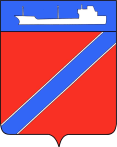 Совет Туапсинского городского поселенияТуапсинского районаР Е Ш Е Н И Еот 29 октября 2019 года                                                                      № 26.12г. ТуапсеО согласовании администрации Туапсинского городского поселения Туапсинского района передачи в безвозмездное временное пользование Краснодарскому региональному отделению политической партии «Коммунистическая партия Российской Федерации» недвижимого имущества, находящегося в муниципальной собственности Туапсинского городского поселения В соответствии с Федеральными законами от 06 октября 2003 года             № 131-ФЗ «Об общих принципах организации местного самоуправления в Российской Федерации» и от 26 июля 2006 года № 135-ФЗ «О защите конкуренции», решением Совета Туапсинского городского поселения Туапсинского района от 03 сентября 2014 года № 28.4 «Об утверждении Положения о порядке управления и распоряжения объектами муниципальной собственности Туапсинского городского поселения Туапсинского района», Уставом Туапсинского городского поселения Туапсинского района, на основании обращения первого секретаря Комитета Краснодарского краевого отделения КПРФ Н.И. Осадчего о передаче недвижимого имущества, находящегося в муниципальной собственности Туапсинского городского поселения Туапсинского района, в безвозмездное временное пользование Краснодарскому региональному отделению политической партии «Коммунистическая партия Российской Федерации», Совет Туапсинского городского поселения Туапсинского района РЕШИЛ:1. Согласовать администрации Туапсинского городского поселения Туапсинского района передачу в безвозмездное временное пользование Краснодарскому региональному отделению политической партии «Коммунистическая партия Российской Федерации» сроком на пять лет объекта недвижимого имущества, находящегося в муниципальной собственности Туапсинского городского поселения – нежилые помещения      № 5, 6а, 11, площадь: общая  38,1 кв. м. (не включая площади мест общего пользования), расположенного по адресу: Краснодарский край, г. Туапсе,       ул. Шаумяна, д.36, для осуществления уставной деятельности Туапсинским районным отделением Краснодарского краевого отделения политической партии «Коммунистическая партия Российской Федерации».2. Контроль за выполнением настоящего решения возложить на комиссию по вопросам социально-экономического развития, имущественным и финансово-бюджетным отношениям, налогообложению, развитию малого и среднего предпринимательства.3. Настоящее решение вступает в силу со дня его принятия.Председатель СоветаТуапсинского городского поселения	    	                        В.В. СтародубцевИсполняющий обязанности главыТуапсинского городского поселения			               М.В. Кривопалов